Cell Division Summary NotesThere are two types of cell division:Mitosis occurs in body cells (somatic cells).Meiosis occurs in the sex organs (testes and ovaries) and produces gametes Uncondensed genetic material is called chromatinCondensed genetic material is called a chromosomeHomologous chromosomes have the same size, shape and gene location – one chromosome is from the mother and one from the father 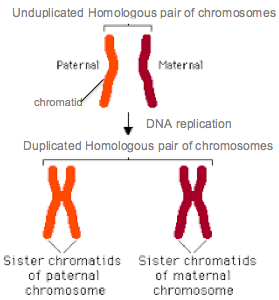 Mitosis and the Cell CycleMitosis has one cell division and produces two diploid daughter cells (2n) that are genetically identical to the parent cell (2n). One Cell Cycle lasts 24 hours and the cell will spend 80% in Interphase and the rest in the Mitotic phase (Mitosis (PMAT) and Cytokinesis).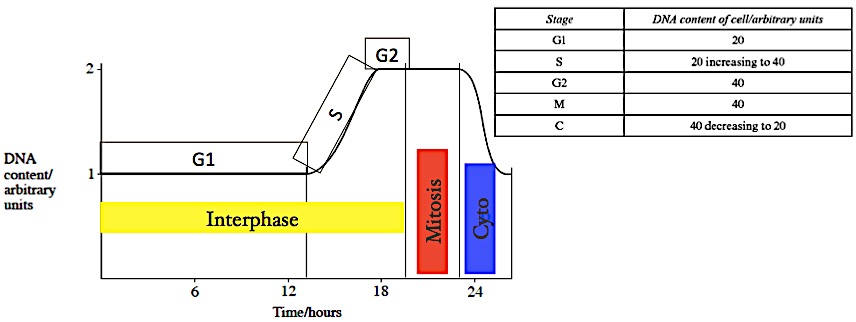 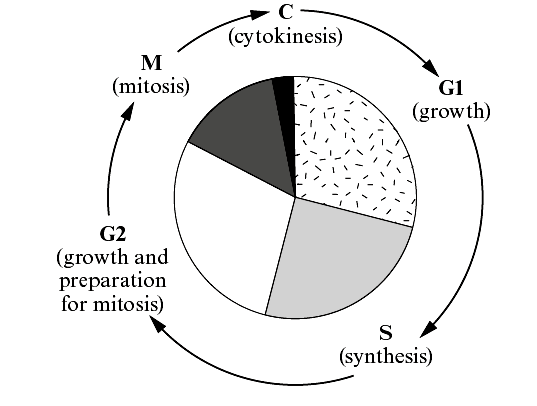 Notice: DNA content double in S phase when DNA replicates. DNA content then stays constant until Cytokinesis when the cytoplasm halves returning the DNA content to normal.Interphase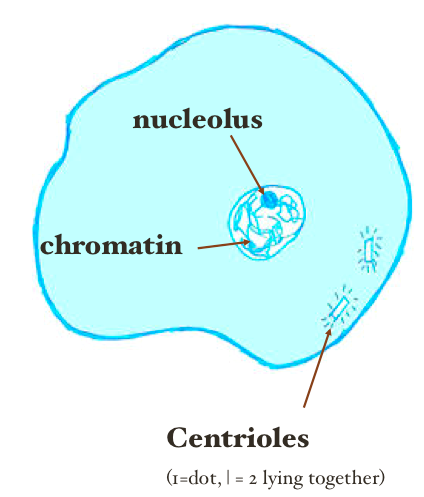 First part of the cell cycle - consists of G1, Synthesis and G2In G1 the cell increases in size as it is synthesising new organellesIn S Synthesis the nuclear DNA replicates (but the chromosome number remains the same). In G2 the cell increases in size again and synthesises more organelles, proteins, ribosomal material and ATPA cell in interphase has a nucleolus, nuclear membrane and the DNA is visible as chromatinMitotic PhaseThe second part of the Cell Cycle and has two parts – mitosis and cytokinesisMitosisTakes place in 4 stages – PMAT – Prophase, Metaphase, Anaphase and TelophaseProphase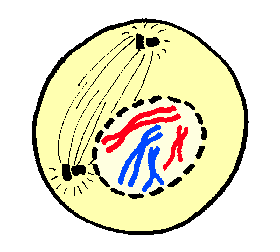 Longest stageChromatin condenses so chromosomes visible as two sister chromatids joined by a centromereCentrioles move to poles and form microtubule spindleNuclear membrane and nucleolus disintegrateMetaphase (Middle)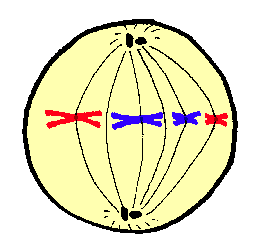 Chromosomes line up in middle of the cellAttach to spindle by centromere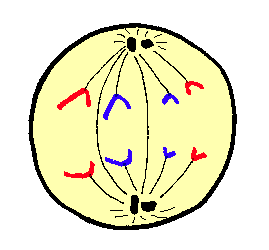 Anaphase (Apart)Fastest stageSpindle contracts splitting the centromereChromatids pulled apart to opposite poles (centromere leads the way)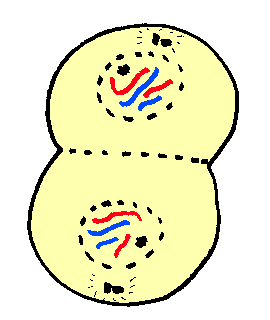 Telophase (Two)Chromosomes de-condense to chromatinSpindle breaks downNucleolus and nuclear membrane reformCytokinesis (division of cytoplasm)Animals: cell membrane pinches outsidein, forming a cleavage furrowPlants: cell plate laid down insideout Two cells are now separate in their own rightThe significance of MitosisImportant for growth, repeated cell renewal, damage repair and healing.Unrestricted mitosis leads to cancer and an irregular mass of cells called a tumour. Tumours prevent normal functioning of the body organs. A mutation in the cell division gene causes cancer.Asexual reproduction: allows numbers to increase rapidly and provides genetic stability, however this lack of genetic variation can lead to an inability to adapt if the environment changes.Calculating the mitotic number (the percentage of cells in mitosis)No of cells in prophase + metaphase + anaphase + telophase     x100                            	Total no of cellsCalculating the percentage of the cell cycle spent in one stage  No of cells in desired stage         x 100Total number of cells on slideYou may be expected to use this figure to estimate how much time the cell would spend in this stage of the cycle (remember one cell cycle lasts 24 hours)Percentage of time spent in stage   x 24                      	          100Comparing mitosis in animal and plant cellsMeiosisMeiosis occurs during gamete formation in sexually reproducing organisms. It takes place in the reproductive organs - ovaries and testes - of both plant and animals.During Meiosis the diploid number of chromosomes (2n) is reduced to the haploid (n) and the resulting gametes are genetically different.Meiosis has two divisions but only one Interphase.You are not expected to describe the complete process of Meiosis but you are expected to describe the significance of differences between mitosis and meiosisInterphaseOccurs before meiosis I and is the same as interphase of mitosis – DNA replication, synthesis of organelles, ribosome subunits, ATP and cell increases in size.Meiosis I – the reduction division (2nn)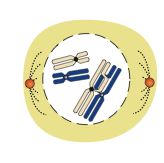 Prophase I chromatin condensescentrioles move to poles and spindle developsnucleolus and nuclear envelope disintegratematernal and paternal chromosomes associate as homologous pairs (also called homologs or bivalents)Crossing over and recombination occur at chiasmata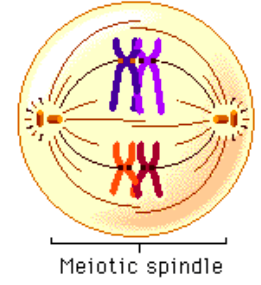 Metaphase I Bivalents are randomly distributed at the equatorAnaphase I 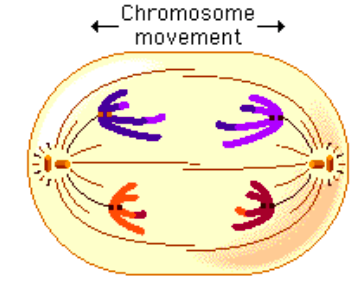 Spindle fibres contract pulling chromosomes to poles, centromere remains intactChromosomes are randomly, independently assorted at the poles producing new genetic combinationsTelophase I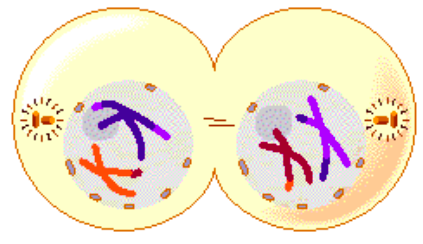 When the chromosomes reach the opposite pole, the cell starts to divide across its middle.Nuclear envelope and nucleolus reform around each group of haploid chromosomes Spindle breaks down.Cytokinesis occurs. Meiosis II follows on immediately.Meiosis II – the mitotic divisionThe second division of meiosis is called a ‘mitotic’ division, because it is similar to mitosis BUT there is no DNA replication - no interphase.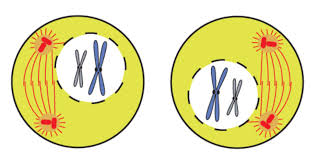 Prophase II centrioles move to poles and new spindle develops at right angles to the old spindlechromatin condensesnucleolus and nuclear envelope disintegrate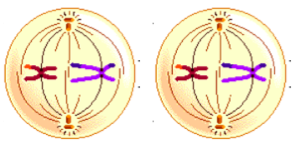 Metaphase II Single chromosomes line up at equator and attach to spindle by the centromere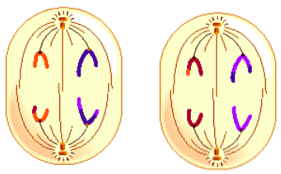 Anaphase II Spindle fibres contract pulling chromatids to poles, centromere splits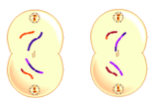 Telophase IIAt the poles chromatids de-condenseNuclear envelope and nucleolus reform Spindle breaks downCytokinesis occurs producing 4 haploid daughter cells. 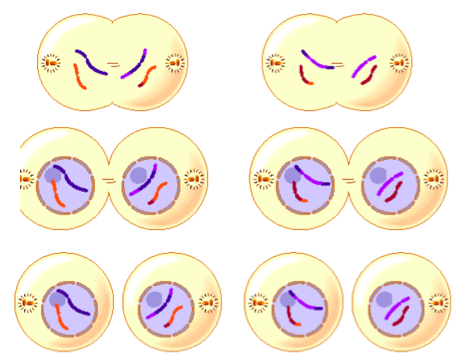 Meiosis promotes genetic variation in 3 ways:During sexual reproduction the genotype of one parent is mixed with that of the other when haploid gametes fuse.Crossing over and recombination of homologous chromosomes during prophase I.Independent/random assortment: When homologous chromosomes separate in anaphase I they do so entirely independently of each other, so that the resulting daughter cells contain different combinations of chromosomes.Comparing mitosis and meiosisPlant MitosisAnimal MitosisNo centriole but spindle formsCentrioles involved in spindle formationCell plate formed from inside  outwards by the fusion of Golgi body vesiclesCleavage furrow formed from the cell membrane pinching outside  inwardsOnly occurs in meristems in root and shoot tipsAll cells except red blood cells (as they have no nucleus)FeatureMitosisMeiosisNumber of divisions and resulting daughter cellsOne division resulting in 2 daughter cellsTwo divisions resulting in 4 daughter cellsPloidy of cellsParent cell – diploid 2nDaughter cells – diploid 2nParent cell – diploid 2nDaughter cells – haploid nGenetic nature of daughter cellsGenetically identical (genetic stability)Not genetically identical (genetic variation)Pairing of homologous chromosomes NoYes Crossing over and recombinationNoYes in Prophase IRandom distribution of homologous chromosomes on equatorNoYes in Metaphase ISegregation of homologous chromosomesNoYes in Anaphase I